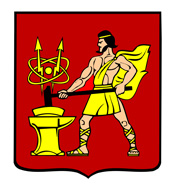 АДМИНИСТРАЦИЯ  ГОРОДСКОГО ОКРУГА ЭЛЕКТРОСТАЛЬМОСКОВСКОЙ   ОБЛАСТИПОСТАНОВЛЕНИЕ28.04.2023 № 563/4О внесении изменений в Схему размещения нестационарных торговых объектовна территории городского округа Электросталь Московской областина 2020-2032 годыВ соответствии с федеральными  законами от 28.12.2009 № 381-ФЗ «Об основах государственного регулирования торговой деятельности на территории Российской Федерации», от 06.10.2003 № 131-ФЗ «Об общих принципах организации местного самоуправления в Российской Федерации», Порядком разработки и утверждения органами местного самоуправления муниципальных образований Московской области схем размещения нестационарных торговых объектов, утвержденным распоряжением Министерства потребительского рынка и услуг Московской области от 13.10.2020 № 20РВ-306, Администрация городского округа Электросталь Московской области ПОСТАНОВЛЯЕТ:Внести   в   схему размещения нестационарных торговых объектов на территории городского округа Электросталь Московской области на 2020-2032 годы, утвержденную  постановлением   Администрации городского    округа    Электросталь Московской области от 24.12.2019 № 997/12  (в редакции постановлений от 14.04.2021 № 304/4, от 20.01.2022 № 42/1, от 04.07.2022 № 683/7, от 27.01.2023  № 67/1) изменения, изложив ее в новой редакции согласно приложению к настоящему постановлению. Настоящее постановление вступает в силу со дня его подписания.Опубликовать настоящее постановление в газете «Молва» и на официальном сайте городского округа Электросталь Московской области по адресу: www.eleсtrostal.ru.Направить в течение пяти рабочих дней после опубликования в Министерство сельского хозяйства и продовольствия Московской области настоящее постановление и копию газеты «Молва», в которой опубликовано настоящее постановление.Глава городского округа 			          	                                                    И.Ю. Волкова                                                                                                                                    Приложение к постановлению Администрации городского округа Электросталь    Московской области  от 28.04.2023 № 563/4                                                                                                                                                                                          «УТВЕРЖДЕНАпостановлением Администрации                                                                                                                  городского округа Электросталь                                                                                             Московской области                                                                                                                                                     от   24.12.2019        №  997/12(в редакции постановлений от 14.04.2021 № 304/4, от 20.01.2022 № 42/1, от 04.07.2022 № 683/7, от 27.01.2023  № 67/1)Схема размещения нестационарных торговых объектовна территории городского округа Электросталь Московской области на 2020-2032 годыN  п/пАдресные ориентиры размещения нестационарного торговогообъекта  ВиднестационарноготорговогообъектаСпециализация  нестационарноготоргового      объекта        ПериодразмещениянестационарноготорговогообъектаРазмещение нестационарного торгового объекта субъектом    малого или среднего предпринимательства(да/нет)  Форма        собственностиземельного   участка      12345671г.о.Электросталь, пересечение ул. Карла Маркса и улКомсомольской ПавильонПродукты01.01.202031.12.2032ДаГосударственная неразграниченнаяг.о.Электросталь, ул. Карла Маркса у д, 42 Павильон  Продукты01.01.202031.12.2032ДаГосударственная неразграниченнаяг.о.Электросталь, пр-т Ленина, у АТС- 6Павильон  Продукты01.01.202031.12.2032ДаГосударственная неразграниченная г.о.Электросталь, ул. К.Маркса,  в  р-не  магазина "Центральный"ПавильонЦветы01.01.202031.12.2032ДаГосударственная неразграниченная г.о. Электросталь, проспект Ленина, с южной стороны от дома № 9;ПавильонОвощи-фрукты01.01.202031.12.2032ДаГосударственная неразграниченная г.Электросталь, ул. Журавлева. с северной стороны от дома № 5;  Павильон     Продукты01.01.202031.12.2032ДаГосударственная неразграниченнаяг.о. Электросталь, ул. Мира, у д. 15Павильон Продукты 01.01.202031.12.2032ДаГосударственная неразграниченнаяг.о.Электросталь, пр-т Ленина, напротив д.№ 04ПавильонПродукты01.01.202031.12.2032ДаГосударственная неразграниченнаяг.о. Электросталь, ул. Победы, у дома 4, корпус 1ПавильонПродукты01.01.202031.12.2032ДаГосударственная неразграниченнаяг.о. Электросталь, ул. Журавлева, с северной стороны от жилого дома № 5ПавильонЦветы01.01.202031.12.2032ДаГосударственная неразграниченнаяг.о.Электросталь, ул. Тевосяна, в  р-не  магазина "Электрон"ПавильонПродукты01.01.202031.12.2032ДаГосударственная неразграниченнаяг.о.Электросталь, ул. Тевосяна, в  р-не  д. 10ПавильонПродукты01.01.202031.12.2032ДаГосударственная неразграниченнаяг.о.Электросталь, ул.Западная,  у  дома  № 5ПавильонПродукты01.01.202031.12.2032ДаГосударственная неразграниченнаяг.о.Электросталь, ул. Карла Маркса, в районе МОУ "Средняя общеобразовательная школа №3"ПавильонЦветы01.01.202031.12.2032ДаГосударственная неразграниченнаяг.о. Электросталь, проспект Ленина, между д., 9 и 13Павильон Продукты01.01.202031.12.2032ДаГосударственная неразграниченнаяг.о.Электросталь, ул. Спортивная, у дома № 47ПавильонПродукты01.01.202031.12.2032ДаГосударственная неразграниченнаяг. о.Электросталь, ул. Пушкина, у дома № 25ПавильонМороженое01.01.202031.12.2032ДаГосударственная неразграниченнаяг.о.Электросталь, с северо-запада от кладбища «Тихая роща»    ПавильонЦветы, предметы для благоустройства мест захоронений01.01.202031.12.2032ДаГосударственная неразграниченнаяг.о.Электросталь, ул. Карла Маркса, у д. 19Павильон  Печатная продукция01.01.202031.12.2032ДаГосударственная неразграниченнаяг.о.Электросталь, ул. Ялагина, у д.10.Павильон   Продукты01.01.202031.12.2032ДаГосударственная неразграниченнаяг.о.Электросталь, с северо-запада от кладбища «Тихая роща»    ПавильонПамятники01.01.202031.12.2032ДаГосударственная неразграниченнаяг. о.Электросталь, ул. Мира, с восточной стороны от дома № 24Павильон  Продукты, промтовары01.01.202031.12.2032ДаГосударственная неразграниченнаяг.о.Электросталь. ул. Спортивная, между домами №№ 45 и 47Павильон     Продукты01.01.202031.12.2032ДаГосударственная неразграниченнаяг.о.Электросталь, ул. Ялагина, напротив дома № 26Павильон    ЦветыПродукты01.01.202031.12.2032ДаГосударственная неразграниченнаяг.о.Электросталь, пр. Ленина, у д. 26ТермобочкаМолоко01.01.202031.12.2032ДаГосударственная неразграниченнаяг.о.Электросталь, ул. Спортивная, с юго-западной стороны от дома № 43Павильон   ПродуктыЦветы01.01.202031.12.2032ДаГосударственная неразграниченнаяг.о.Электросталь, ул. Победы, у д. 17, к.1ТермобочкаМолоко01.01.202031.12.2032ДаГосударственная неразграниченнаяг.о.Электросталь, пр-т. Ленина, в районе дома № 3  ПавильонПродукты01.01.202031.12.2032ДаГосударственная неразграниченнаяг.о. Электросталь, просп. Ленина, с северо-восточной стороны от дома № 02 Павильон  Цветы01.01.202031.12.2032ДаГосударственная неразграниченнаяг.о.Электросталь,  ул. Ялагина, у дома № 24ПавильонОвощи-фрукты01.01.202031.12.2032ДаГосударственная неразграниченнаяг.о.Электросталь, ул. Ялагина, у д.18Павильон  Продукты, цветы01.01.202031.12.2032ДаГосударственная неразграниченнаяг.о.Электросталь, пр. Ленина,  у  дома № 26/15КиоскМороженое01.01.202031.12.2032ДаГосударственная неразграниченнаяг.о. Электросталь, ул. Карла Маркса, у магазина "Центральный";КиоскМороженое01.01.202031.12.2032ДаГосударственная неразграниченнаяг. о.Электросталь, ул. Победы, в районе магазина "Юбилейный"КиоскМороженое01.01.202031.12.2032ДаГосударственная неразграниченнаяг.о.Электросталь, ул. Журавлева, в районе магазина "Торговый центр";                 КиоскМороженое01.01.202031.12.2032ДаГосударственная неразграниченнаяг.о. Электросталь, ул. Победы, в районе дома № 17, корпус 1КиоскМороженое01.01.202031.12.2032ДаГосударственная неразграниченнаяг.о.Электросталь, ул.К.Маркса  у  дома 46КиоскПечатная продукция01.01.202031.12.2032ДаГосударственная неразграниченнаяг.о.Электросталь, ул Мира,  в  р-не маг. "Универсам"КиоскПечатная продукция 01.01.202031.12.2032ДаГосударственная неразграниченнаяг.о.Электросталь,  ул.К.Маркса,  в  р-не  проходной  ОАО "ЭХМЗ"КиоскПечатная продукция01.01.202031.12.2032ДаГосударственная неразграниченнаяг.о.Электросталь, ул. Ялагина, у дома № 16КиоскПечатная продукция01.01.202031.12.2032ДаГосударственная неразграниченнаяг.о.Электросталь, ул.Николаева,  напротив  д.2ПавильонМороженое01.01.202031.12.2032ДаГосударственная неразграниченнаяг.о. Электросталь, ул. Победы, около здания РКЦ;             КиоскПресса01.01.202031.12.2032ДаГосударственная неразграниченная г.о. Электросталь, проспект Ленина, у дома № 33/15КиоскПресса01.01.202031.12.2032ДаГосударственная неразграниченнаяг.о.Электросталь, пр. Ленина,  у  дома № 38ПавильонМороженое01.01.202031.12.2032ДаГосударственная неразграниченнаяг.о.Электросталь, ул. Победы, у д. 3, корп. 1ПавильонПечатная продукция01.01.202031.12.2032ДаГосударственная неразграниченнаяг.о.Электросталь, пр-т Ленина, у  д.23 ; Павильон     Печатная продукция01.01.202031.12.2032ДаГосударственная неразграниченнаяг.о.Электросталь, ул. Тевосяна, в районе дома № 16Киоск         Мороженое01.01.202031.12.2032БХКГосударственная неразграниченнаяг.о.Электросталь, проспект Ленина, в районе дома № 10КиоскМороженое01.01.202031.12.2032ДаГосударственная неразграниченнаяг.о. Электросталь, ул. Первомайская, с северо-восточной стороны от дома № 34/19ПавильонМороженое01.01.202031.12.2032ДаГосударственная неразграниченнаяг.о.Электросталь, ул. Мира, у д. 9КиоскМороженое01.01.202031.12.2032ДаГосударственная неразграниченнаяг.о.Электросталь, ул. Ялагина, в районе дома № 26; КиоскМороженое01.01.202031.12.2032ДаГосударственная неразграниченнаяг.о.Электросталь,,пр. Ленина, в районе магазина "Северный"КиоскПечатная продукция01.01.202031.12.2032ДаГосударственная неразграниченнаяг.о.Электросталь,  ул. Карла Маркса, с северо-запада от магазина "Центральный"КиоскПечатная продукция01.01.202031.12.2032ДаГосударственная неразграниченнаяг.о.Электросталь, ул. Жулябина, в районе пл. «Машиностроитель»Павильон Продукты, общественное питание01.01.202031.12.2032ДаГосударственная неразграниченнаяг.о.Электросталь, ул.Победы, у д. 5ПавильонПродукты01.01.202031.12.2032ДаГосударственная неразграниченнаяг.о.Электросталь, мкрн. Ногинск-5,  напротив бывшего ООО "Компас ПК"ПавильонОвощи-фрукты01.01.202031.12.2032ДаГосударственная неразграниченнаяг.о.Электросталь, мкрн. Ногинск-5, напротив бывшего ООО "Компас ПК"Павильонмясная гастрономия01.01.202031.12.2032ДаГосударственная неразграниченная58. г. о. Электросталь, мкрн. Ногинск-5, напротив бывшего ООО "Компас ПК"Киоскмороженое01.01.202031.12.2032ДаГосударственная неразграниченная59.г.о.Электросталь, село Иванисово, кладбищеПавильонпредметы для благоустройства мест захоронений01.01.202031.12.2032ДаГосударственная неразграниченная60.г.о.Электросталь, ул. Журавлева, у ГСК-? Справа от дороги на кладбищеПавильонПамятники, ритуальные принадлежности01.01.202031.12.2032ДаГосударственная неразграниченная61.г.о.Электросталь, ул. Юбилейная, у 5ПавильонОвощи-фрукты01.01.202031.12.2032ДаГосударственная неразграниченная62.г.о.Электросталь, с. Елизаветино, площадь ЦентральнаяПавильонПродукты01.01.202031.12.2032ДаГосударственная неразграниченная63.г.о.Электросталь, мкрн. Ногинск-5, напротив бывшего ООО "Компас ПК"ПавильонПродукты01.01.202031.12.2032ДаГосударственная неразграниченная64.г.о.Электросталь, ул. Пушкина, у д. 16ПавильонПродукты01.01.202031.12.2032ДаГосударственная неразграниченная65.г.о.Электросталь, мкрн. Ногинск-5, напротив бывшего ООО "Компас ПК"КиоскХлебо-булочные изделия 01.01.202031.12.2032ДаГосударственная неразграниченная66.г.о.Электросталь, ул. Мира, у д. 25КиоскКвас01.01.202031.12.2032ДаГосударственная неразграниченная67.г.о. Электросталь, пр.Ленина, у д. 30КиоскКвас01.01.202031.12.2032ДаГосударственная неразграниченнаяг.о.Электросталь, ул. Западная, у д. 1КиоскКвас01.01.202031.12.2032ДаГосударственная неразграниченнаяг.о. Электросталь, ул. Корешкова, у д. 12/47КиоскКвас01.01.202031.12.2032ДаГосударственная неразграниченнаяг.о. Электросталь, ул. Тевосяна, у м-на «АТАК»КиоскКвас01.01.202031.12.2032ДаГосударственная неразграниченнаяг.о. Электросталь, ул. Карла Маркса, у д. 26КиоскКвас01.01.202031.12.2032ДаГосударственная неразграниченнаяг.о.Электросталь, ул. Мира, у д. 22КиоскКвас01.01.202031.12.2032ДаГосударственная неразграниченнаяг.о..Электросталь, пр. Ленина, у д. 16КиоскКвас01.01.202031.12.2032ДаГосударственная неразграниченнаяг.о.Электросталь, ул. Победы, в р-не д. 22КиоскКвас01.01.202031.12.2032ДаГосударственная неразграниченнаяг.о.Электросталь, ул. Карла Маркса, у д. 42КиоскКвас01.01.202031.12.2032ДаГосударственная неразграниченнаяг.о.Электросталь, ул. Карла Маркса, у м-на «Центральный»КиоскКвас01.01.202031.12.2032ДаГосударственная неразграниченнаяг.о. Электросталь, пр.Ленина, напротив д. 04КиоскКвас01.01.202031.12.2032ДаГосударственная неразграниченнаяг.о.Электросталь, ул. Пушкина, у д. 25КиоскКвас01.01.202031.12.2032ДаГосударственная неразграниченнаяг.о.Электросталь, п.. Новые дома Торговая палатка Овощи-Фрукты01.01.202031.12.2032Да Государственная неразграниченнаяг.о.Электросталь, мкрн. Ногинск-5, напротив бывшего ООО "Компас ПК"Бахчевой развалбахчевые культуры01.01.202031.12.2032ДаГосударственная неразграниченнаяг.о.Электросталь, деревня Есино, ул. СлободаТорговая палатка Овощи-Фрукты01.01.202031.12.2032ДаГосударственная неразграниченнаяг.о.Электросталь, с. Елизаветино, площадь ЦентральнаяТорговая палатка Овощи-фрукты01.01.202031.12.2032ДаГосударственная неразграниченнаяг.о.Электросталь, с. Елизаветино, площадь ЦентральнаяБахчевой развалбахчевые культуры 01.01.202031.12.2032ДаГосударственная неразграниченнаяг.о.Электросталь, Ногинск-5Торговая палатка Овощи-фрукты01.01.202031.12.2032ДаГосударственная неразграниченнаяг.о.Электросталь, ул. Ялагина, у д. 5АВендинговый автоматВода до 2032 годаДаГосударственная неразграниченнаяг.о.Электросталь, ул. Жулябина, вблизи д. 27Вендинговый автоматВода до 2032 годаДаГосударственная неразграниченнаяг.о.Электросталь, ул.Жулябина, у д. 22Вендинговый автоматВода до 2032 годаДаГосударственная неразграниченнаяг.о.Электросталь, ул.Второва, вблизи д. 4Вендинговый автоматВода до 2032 годаДаГосударственная неразграниченнаяг.о.Электросталь, ул. Комсомольская, вблизи дома № 6 Вендинговый автоматВода до 2032 годаДаГосударственная неразграниченнаяг.о.Электросталь, ул. Юбилейная, вблизи д. № 11Вендинговый автоматВода до 2032 годаДаГосударственная неразграниченнаяг.о.Электросталь, ул. Юбилейная, вблизи д. № 1Вендинговый автоматВода до 2032 годаДаГосударственная неразграниченнаяг.о.Электросталь, ул. Юбилейная, вблизи д. № 5 Вендинговый автоматВода до 2032 годаДаГосударственная неразграниченнаяг. Электросталь, ул. Спортивная, вблизи д. 45Вендинговый автоматВода до 2032 годаДаГосударственная неразграниченнаяг.о.Электросталь, ул. Пушкина, вблизи д. 36Вендинговый автоматВода до 2032 годаДаГосударственная неразграниченнаяг.о.Электросталь, ул. Победы, д.4, корп. 1Киоск Вода до 2032 годаДаГосударственная неразграниченнаяг.о.Электросталь, ул. Ялагина, у д 17Киоск Вода до 2032 годаДаГосударственная неразграниченнаяг.о.Электросталь, Ногинск-5, у д. 24Киоск Вода до 2032 годаГосударственная неразграниченнаяг.о.Электросталь, ул. Сталеваров, у д. 6Киоск Вода до 2032 годаДаГосударственная неразграниченнаяг.о.Электросталь, пр. Ленина, у д. 3бКиоск Вода до 2032 годаДаГосударственная неразграниченнаяг.о.Электросталь, ул. Спортивная, у д. 25Киоск Вода до 2032 годаДаГосударственная неразграниченнаяг.о.Электросталь, ул. Юбилейная, у д. № 5аКиоск Вода до 2032 годаДаГосударственная неразграниченная г.о.Электросталь, бульвар 60-летия Победы, у д.10Киоск Вода до 2032 годаДаГосударственная неразграниченнаяг.о.Электросталь. ул. Пушкина, у д. 19/16Киоск Вода до 2032 годаДаГосударственная неразграниченнаяг.о.Электросталь, пр. Ленина, у д. 8Вендинговый автоматВода до 2032 годаДаГосударственная неразграниченнаяг.о.Электросталь, пр. Ленина, у д. 9Вендинговый автоматВода до 2032 годаДаГосударственная неразграниченнаяг.о.Электросталь, ул. Николаева, у д. 54Вендинговый автоматВода до 2032 годаДаГосударственная неразграниченнаяг.о.Электросталь, пр. Южный, вблизи д.  15, к. 1 Вендинговый автоматВода до 2032 годаДаГосударственная неразграниченнаяг.о.Электросталь, ул. Ялагина, вблизи д. 10КиоскВода до 2032 годаДаГосударственная неразграниченнаяг.о.Электросталь, ул. Ногинское шоссе, вблизи д. 22КиоскВода до 2032 годаДаГосударственная неразграниченнаяг.о.Электросталь ул.Советская цветочная аллеяМобильный торговый объект мороженоедо 2032 годаДаГосударственная неразграниченнаяг.о.Электросталь ул.Советская цветочная аллеяМобильный торговый объект хотдогдо 2032 годаДаГосударственная неразграниченнаяг.о.Электросталь ул.Советская цветочная аллеяМобильный торговый объект Кукурузадо 2032 годаДаГосударственная неразграниченнаяг.о.Электросталь ул.Советская цветочная аллеяМобильный торговый объект мороженоедо 2032 годаДаГосударственная неразграниченнаяг.о.Электросталь пр. Ленина, центральная аллея Мобильный торговый объект Мороженое до 2032 годаДаГосударственная неразграниченнаяг.о.Электросталь пр. Ленина, центральная аллея Мобильный торговый объект Мороженое до 2032 годаДаГосударственная неразграниченнаяг.о.Электросталь Вознесенская аллея Мобильный торговый объект Мороженоедо 2032 годаДаГосударственная неразграниченнаяг.о.Электросталь, Вознесенская аллеяМобильный торговый объект Мороженоедо 2032 годаДаГосударственная неразграниченнаяг.о.Электросталь, привокзальная площадьМобильный торговый объект Хот-догдо 2032 годаДаГосударственная неразграниченнаяг.о.Электросталь, привокзальная площадь Мобильный торговый объект Кукурузадо 2032 годаДаГосударственная неразграниченнаяг.о.Электросталь территория у водоема  «Юбилейный»Мобильный торговый объект Мороженое до 2032 годаДаГосударственная неразграниченнаяг.о.Электросталь территория у водоема  «Юбилейный»Мобильный торговый объект Мороженоедо 2032 годаДаГосударственная неразграниченнаяг.о.Электросталь территория у водоема  «Юбилейный»Мобильный торговый объект Мороженое до 2032 годаДаГосударственная неразграниченнаяг.о.Электросталь территория у водоема  «Юбилейный»Мобильный торговый объект Мороженое до 2032 годаДаГосударственная неразграниченнаяг.о.Электросталь территория у водоема  «Юбилейный»Мобильный торговый объект Хотдогдо 2032 годаДаГосударственная неразграниченнаяг.о.Электросталь территория у водоема  «Юбилейный»Мобильный торговый объект Хотдогдо 2032 годаДаГосударственная неразграниченнаяг.о.Электросталь территория у водоема  «Юбилейный»Мобильный торговый объект Кукурузадо 2032 годаДаГосударственная неразграниченнаяг.о.Электросталь территория у водоема  «Юбилейный»Мобильный торговый объект Кукурузадо 2032 годаДаГосударственная неразграниченнаяг.о.Электросталь, тероритория у водоема  «Южный» Мобильный торговый объект Мороженое до 2032 годаДаГосударственная неразграниченнаяг.о.Электросталь, тероритория у водоема  «Южный» Мобильный торговый объект Мороженое до 2032 годаДаГосударственная неразграниченнаяг.о.Электросталь, тероритория у водоема  «Южный» Мобильный торговый объект Мороженое до 2032 годаДаГосударственная неразграниченнаяг.о.Электросталь, территория у водоема  «Южный» Мобильный торговый объект Мороженое до 2032 годаДаГосударственная неразграниченнаяг.о.Электросталь, тероритория у водоема  «Южный» Мобильный торговый объект Хотдогдо 2032 годаДаГосударственная неразграниченнаяг.о.Электросталь, тероритория у водоема  «Южный» Мобильный торговый объект Хотдогдо 2032 годаДа Государственная неразграниченнаяг.о.Электросталь, тероритория у водоема  «Южный» Мобильный торговый объект Хотдогдо 2032 годаДаГосударственная неразграниченнаяг.о.Электросталь тероритория у водоема  «Южный» Мобильный торговый объект Кукурузадо 2032 годаДаГосударственная неразграниченнаяг.о.Электросталь, тероритория у водоема  «Южный» Мобильный торговый объект Кукурузадо 2032 годаДаГосударственная неразграниченнаяг.о.Электросталь, тероритория у водоема  «Южный» Мобильный торговый объект Кофе до 2032 годаДаГосударственная неразграниченнаяг.о.Электросталь, парк «Восточный» Мобильный торговый объект Мороженоедо 2032 годаДаГосударственная неразграниченнаяг.о. Электросталь, парк «Восточный» Мобильный торговый объект Мороженоедо 2032 годаДаГосударственная неразграниченнаяг.о. Электросталь, парк «Восточный» Мобильный торговый объект Хотдогдо 2032 годаДаГосударственная неразграниченнаяг.о. Электросталь, парк «Восточный» Мобильный торговый объект Кукуруза до 2032 годаДаГосударственная неразграниченнаяг.о. Электросталь, парк «Восточный» Мобильный торговый объект Кофедо 2032 годаДаГосударственная неразграниченнаяг.о. Электросталь , п. Всеволодово, Ногинск-5 Мобильный торговый объект Мороженое до 2032 годаДаГосударственная неразграниченнаяг.о. Электросталь,  п. Всеволодово, Ногинск-5 Мобильный торговый объект Мороженоедо 2032 годаДаГосударственная неразграниченнаяг.о. Электросталь  п. Всеволодово, Ногинск-5 Мобильный торговый объект Хотдогдо 2032 годаДаГосударственная неразграниченнаяг.о. Электросталь,  п. Всеволодово, Ногинск-5 Мобильный торговый объект Кофедо 2032 годаДаГосударственная неразграниченнаяг.о. Электросталь,  Елизаветино, площадь у ДК Мобильный торговый объект Мороженое до 2032 годаДаГосударственная неразграниченнаяг.о. Электросталь, Елизаветино, площадь у ДК Мобильный торговый объект Хотдог до 2032 годаДаГосударственная неразграниченнаяг.о.Электросталь, Елизаветино, площадь у ДК Мобильный торговый объект Кукуруза до 2032 годаДаГосударственная неразграниченнаяг.о. Электросталь, Елизаветино, площадь у ДК Мобильный торговый объект Кофедо 2032 годаДаГосударственная неразграниченнаяг.о. Электросталь п. Новые домаМобильный торговый объект Мороженоедо 2032 годаГосударственная неразграниченнаяг.о. Электростальп. Новые домаМобильный торговый объект Хотдогдо 2032 годаДаГосударственная неразграниченнаяг.о. Электросталь п. Новые домаМобильный торговый объект Кофедо 2032 годаДаГосударственная неразграниченнаяг.о. Электросталь ФрязевоМобильный торговый объект Мороженое до 2032 годаДаГосударственная неразграниченнаяг.о. Электросталь ФрязевоМобильный торговый объект Хотдогдо 2032 годаДаГосударственная неразграниченнаяг.о. Электросталь, ФрязевоМобильный торговый объект Мороженоедо 2032 годаДаГосударственная неразграниченнаяг.о. Электросталь Привокзальная площадь ФудтракОбщественное питаниедо 2032 годаДаГосударственная неразграниченнаяг.о. Электросталь п. Елизаветино, центральная площадьФудтракОбщественное питаниедо 2032 годаДаГосударственная неразграниченнаяг.о. Электросталь , Всеволодово в районе ДК «Всеволодово»ФудтракОбщественное питаниедо 2032 годаДаГосударственная неразграниченнаяг.о. ЭлектростальПарк «Восточный»ФудтракОбщественное питаниедо 2032 годаДаГосударственная неразграниченнаяг.о. ЭлектростальВодоем «Юбилейный»ФудтракОбщественное питаниедо 2032 годаДаГосударственная неразграниченнаяг.о. ЭлектростальВодоем «Юбилейный»ФудтракОбщественное питаниедо 2032 годаДаГосударственная неразграниченнаяг.о. ЭлектростальВодоем «Южный»ФудтракОбщественное питаниедо 2032 годаДаГосударственная неразграниченнаяг.о.ЭлектростальПроспект Ленина (пешеходная зона)ФудтракОбщественное питаниедо 2032 годаДаГосударственная неразграниченнаяг.о.Электросталь парк «Авангард»ФудтракОбщественное питаниедо 2032 годаДаГосударственная неразграниченнаяг.о. Электросталь  Ул. Советская  (аллея цветов)ФудтракОбщественное питаниедо 2032 годаДаГосударственная неразграниченнаяг.о. ЭлектростальВодоем «Южный»ФудтракОбщественное питаниедо 2032 годаДаГосударственная неразграниченнаяг.о. Электросталь, ул. Красная, у д. 36ФудтракОбщественное питаниедо 2032 годаДаГосударственная неразграниченнаяг.о. Электросталь, пр. Ленина, у д. 25ФудтракОбщественное питаниедо 2032 годаДаГосударственная неразграниченнаяг.о. Электросталь, напротив дома № 4 по ул. Мира, у водоемаФудтракОбщественное питаниедо 2032 годаДаГосударственная неразграниченнаяг.о. Электросталь , ул.Ялагина, в районе д. 7ФудтракОбщественное питаниедо 2032 годаДаГосударственная неразграниченнаяг.о. Электросталь, ул. Сталеваров, в районе магазина «Дикси»ФудтракОбщественное питаниедо 2032 годаДаГосударственная неразграниченнаяГ.о.Электросталь, ул. Победы, у д. 3, корп. 1 ФудтракОбщественное питаниедо 2032 годаДаГосударственная неразграниченнаяг.о.Электростальул. Юбилейная, д.3 аавтолавка по продаже с/х продукции фермерамиРозничная торговлядо 2032 годаДаГосударственная неразграниченнаяг.о.Электростальул. Западная, д.10а,12,12бавтолавка по продаже с/х продукции фермерамиРозничная торговлядо 2032 годаДаГосударственная неразграниченнаяг.о.Электросталь ул. Ялагина, , д.13а,13бавтолавка по продаже с/х продукции фермерамиРозничная торговлядо 2032 годаДаГосударственная неразграниченнаяг.о.Электросталь ул. Победы, д.6бавтолавка по продаже с/х продукции фермерамиРозничная торговлядо 2032 годаДаГосударственная неразграниченнаяг.о.Электросталь ул. Победы. д.18,20автолавка по продаже с/х продукции фермерамиРозничная торговлядо 2032 годаДаГосударственная неразграниченнаяг.о.Электростальпроспект Ленина, д.3бавтолавка по продаже с/х продукции фермерамиРозничная торговлядо 2032 годаДаГосударственная неразграниченнаяул.Комсомольская, д.4автолавка по продаже с/х продукции фермерамиРозничная торговлядо 2032 годаДаГосударственная неразграниченнаяг.о.Электросталь пос. Елизаветиноавтолавка по продаже с/х продукции фермерамиРозничная торговлядо 2032 годаДаГосударственная неразграниченнаяг.о.Электросталь ул. Сталеваров, д.8автолавка по продаже сельхоз продукции фермерамиРозничная торговлядо 2032 годаДаГосударственная неразграниченнаяг.о.Электросталь ул. Сталеваров, д.17автолавка по продаже сельхоз продукции фермерамиРозничная торговлядо 2032 годаДаГосударственная неразграниченная